PIATOKPoznáte tučniaky? Polárne líšky?...... skúste sa porozprávať, kde takéto zvieratká žijú, čo papajú, aké majú kožúšky, či potrebujú pomoc človeka....Následne deti nakreslia (farbičky, pastelky, vodovky, temperky, uhlík...... čo máte doma) svoje predstavy o svete zvierat  v zimnom období. Nakoniec ešte jeden pracovný list, viď nižšiePoobede si postavte z lega alebo iných rôznych stavebníc zvieratko z lesa, ktoré chodí do krmelca na dobrôtky od poľovníkov, horárov....Nájdi a vyfarbi tučniaka rovnakého ako je v štvorčeku 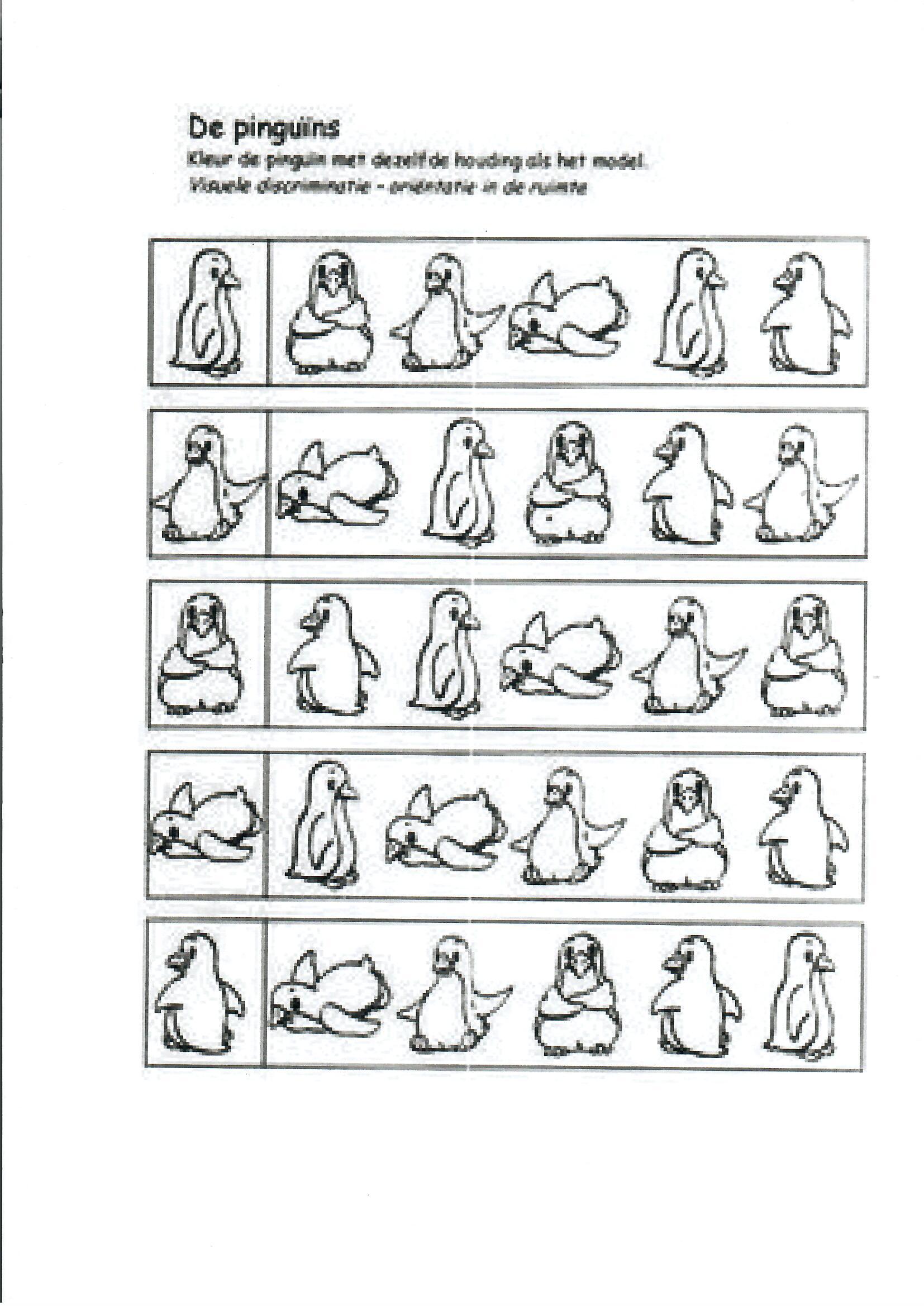 